Supporting informationPCDD/F removal at low temperatures over Vanadium-based catalyst: insight into the superiority of mechanochemical methodMinghui Tang1, Qiulin Ye1, Cuicui Du1, Yaqi Peng*1, Chengetai Portia Makwarimba1, Yao He2, Shengyong Lu*11 State Key Laboratory for Clean Energy Utilization, Institute for Thermal Power Engineering, Zhejiang University, Hangzhou 310027, China2 POWERCHINA Central China Electric Power Engineering Co., Ltd., Zhengzhou 450007, China* Corresponding author: Yaqi Peng (pengyaqi@zju.edu.cn), Shengyong Lu (lushy@zju.edu.cn)ContentsTable S1-S2Figure S1-S8Table S1 Dioxin inlet concentrationTable S2 Binding energies (eV) and curve fitting results of V 2p 3/2 and O1s XPS spectra.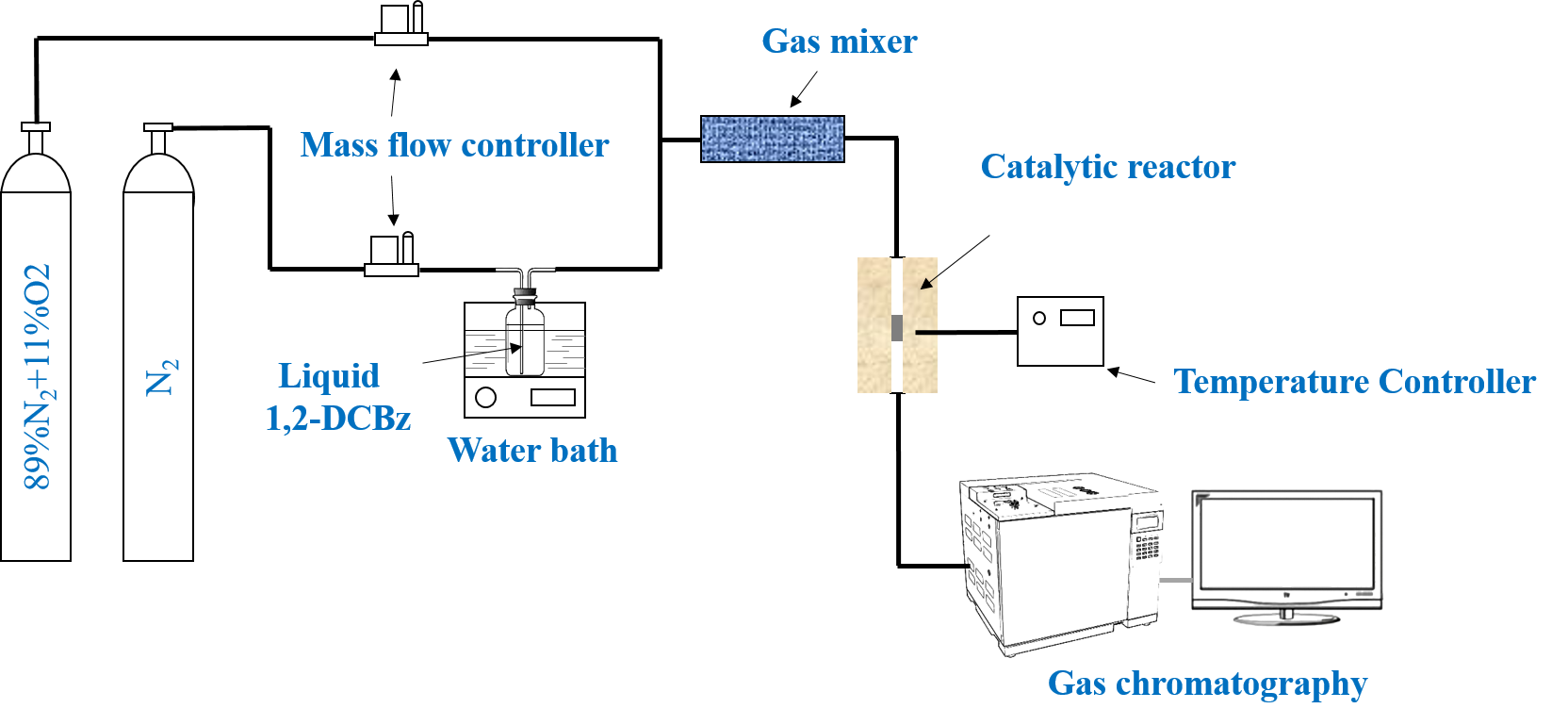 Figure S1. Diagrammatic illustration of 1,2-DCBz catalytic degradation device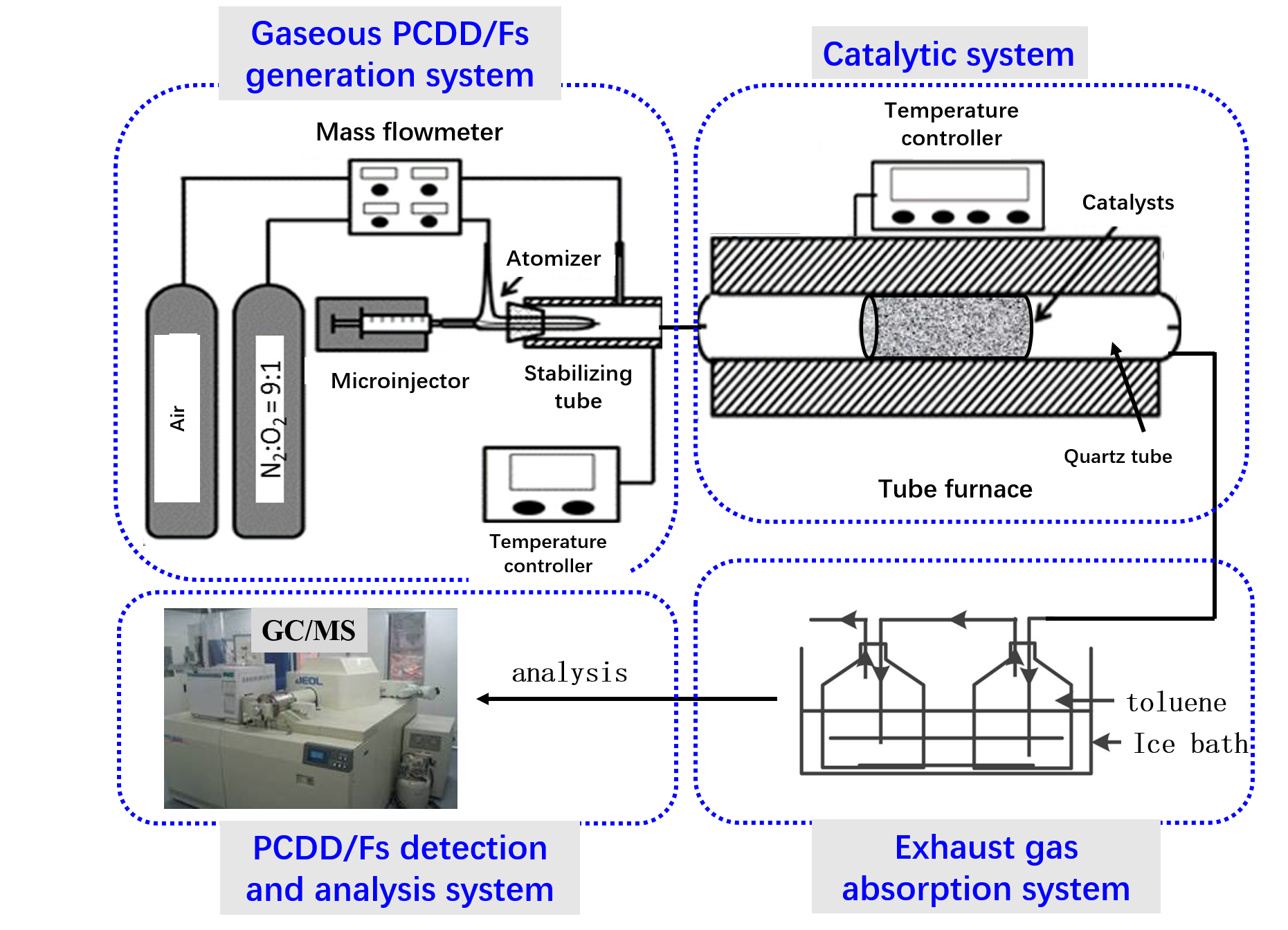 Figure S2. Diagrammatic illustration of gaseous PCDD/Fs catalytic degradation apparatus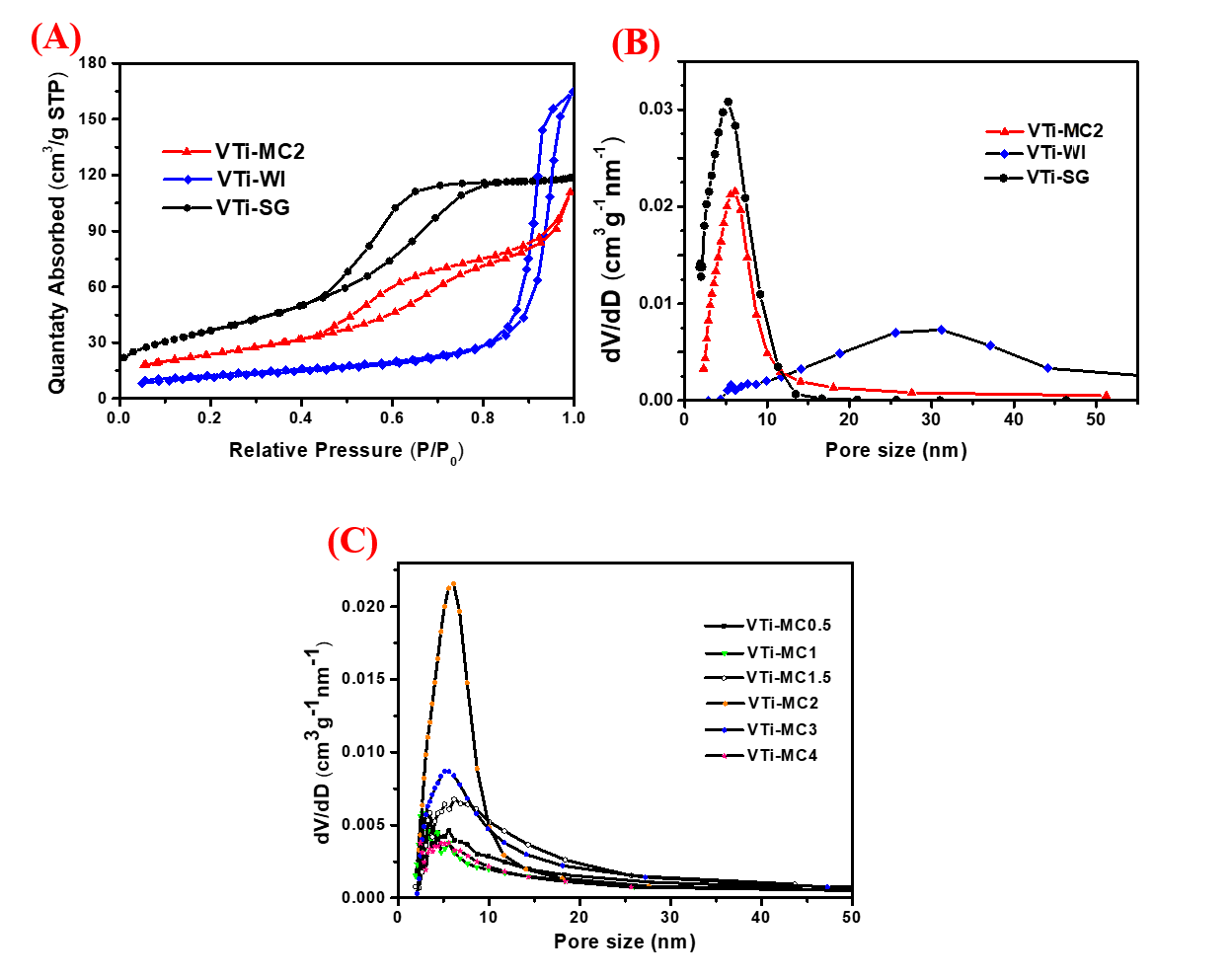 Figure S3. (A) N2 adsorption/desorption isotherms, (B) pore size distributions for various V2O5/TiO2 and (C) pore size distributions for various VTi-MCt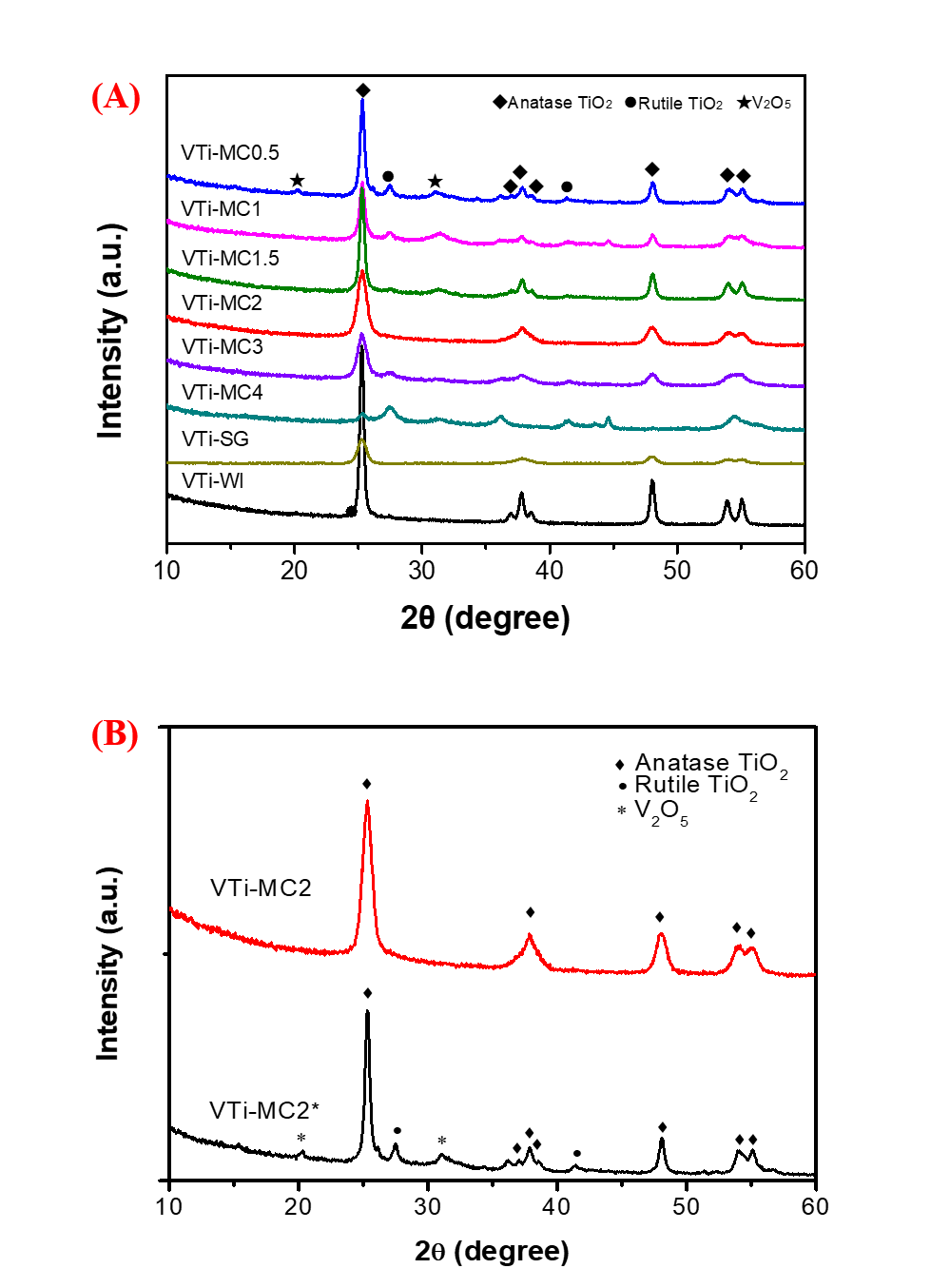 Figure S4. The wide-angle XRD diffraction patterns of various V2O5/TiO2 samples.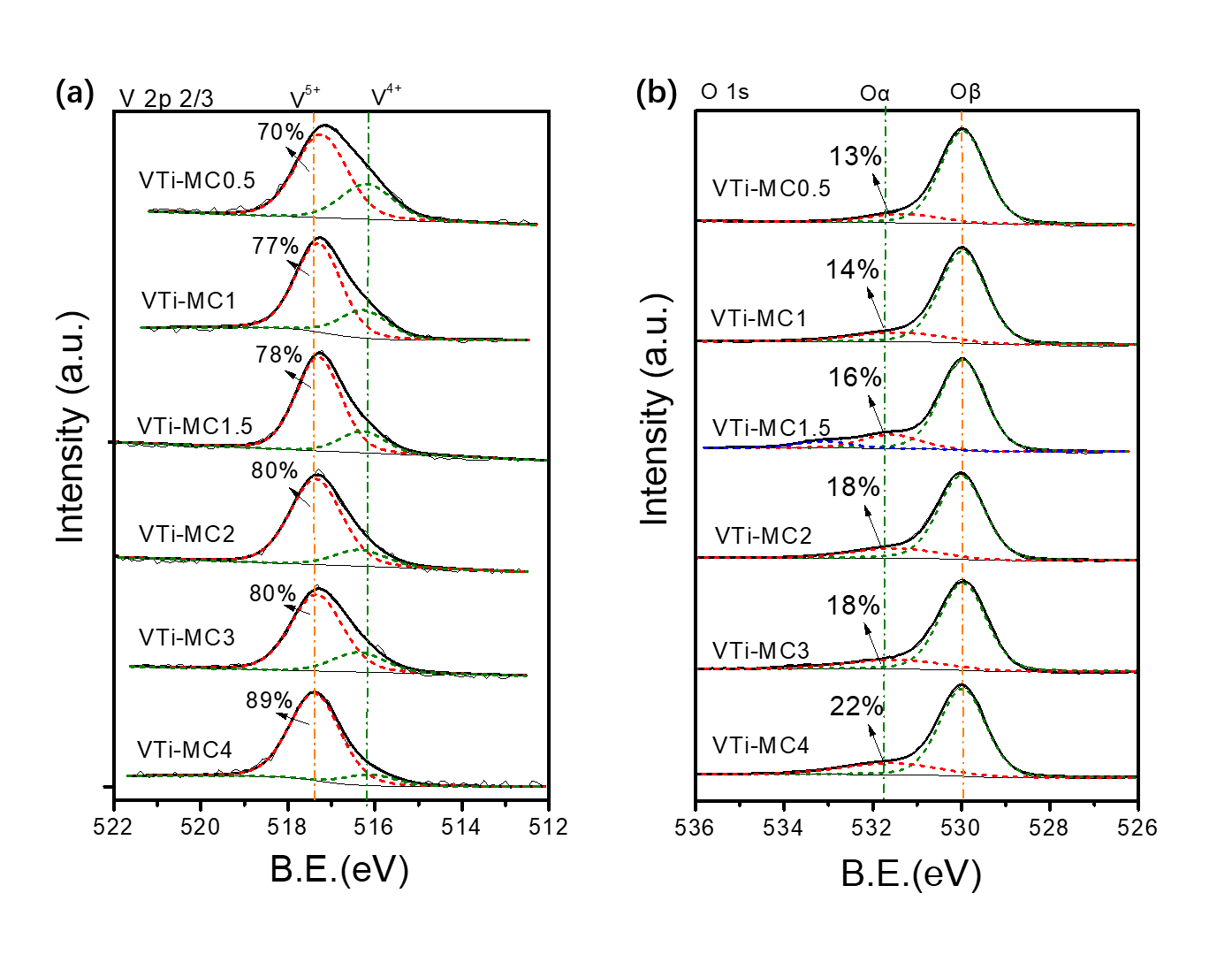 Figure S5. XPS patterns of various VTi-MC catalysts prepared with different ball-milling time (a)V 2p 3/2, (b) O1s.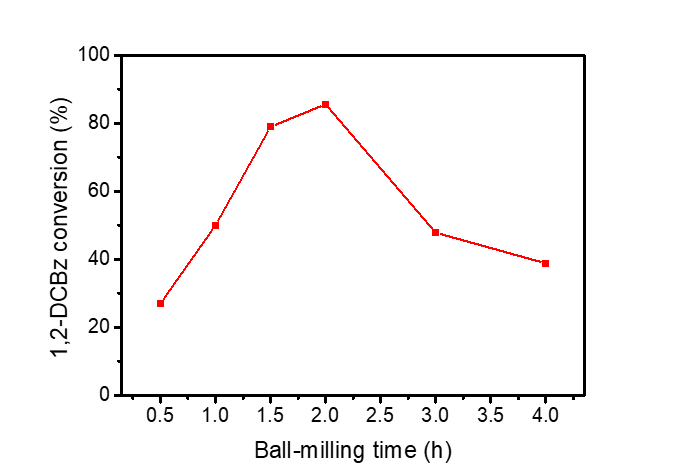 Figure S6. The 1,2-DCBz removal efficiency of various V2O5/TiO2 samples with different Ball milling time at 150 oC. (7000 h-1, 117 ppm)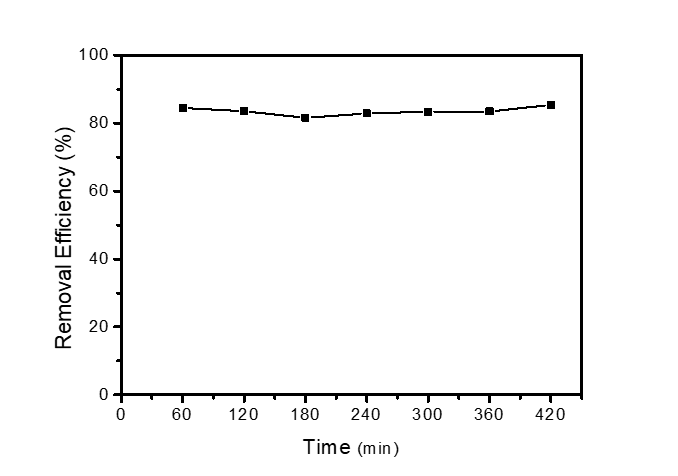 Figure S7. Stability test of VTi-MC2 for 1,2-DCBz removal (7000 h-1, 117 ppm, 150 oC)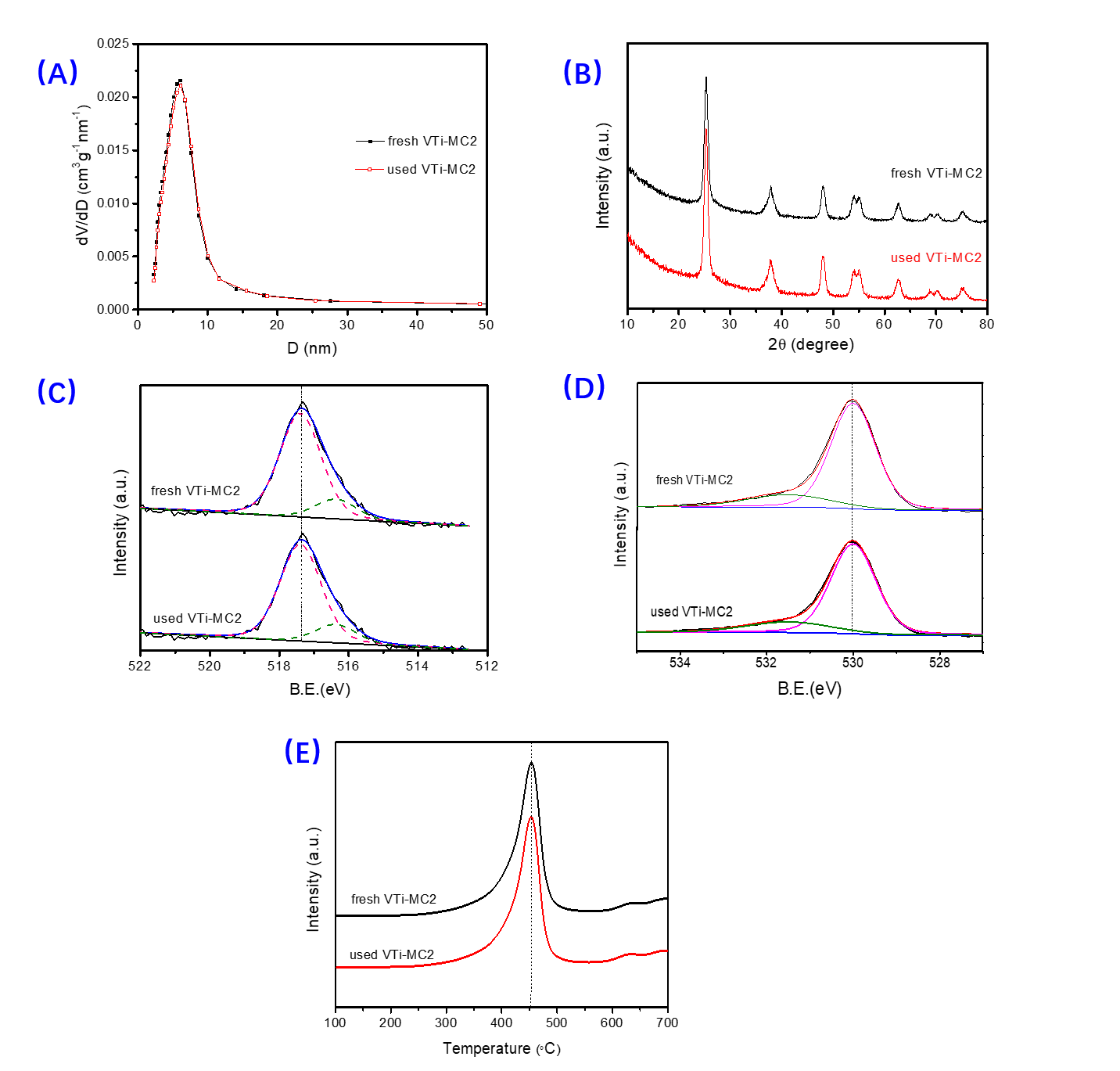  Figure S8. The characterization results of (A) N2 adsorption and desorption, (B) XRD, (C)XPS of V 2p 2/3, (D) XPS of O 1s and (E) H2-TPR with fresh and used VTi-MC2 I-TEFCongenerTest of PCDD/F inlet concentration（pg I-TEQ/m3）Test of PCDD/F inlet concentration（pg I-TEQ/m3）Test of PCDD/F inlet concentration（pg I-TEQ/m3）Test of PCDD/F inlet concentration（pg I-TEQ/m3）Average inlet concentrationRSD（%）I-TEFCongener1#2#3#4#Average inlet concentrationRSD（%）12378-TCDD89.9121.6144.0112.0116.924.10.512378-PeCDD231.2261.2245.2247.2246.28.60.1123478-HxCDD42.345.633.838.740.115.60.1123678-HxCDD76.874.260.867.069.713.20.1123789-HxCDD54.454.644.339.748.331.00.011234678-HpCDD38.635.428.531.733.617.70.00112346789-OCDD5.54.62.84.84.427.90.12378-TCDF46.866.176.966.264.027.50.0512378- PeCDF60.769.373.367.067.610.60.523478 PeCDF1113.71270.41281.01199.81216.29.70.1123478-HxCDF380.4377.2314.6332.8351.213.40.1123678-HxCDF376.7378.8309.0353.7354.59.30.1234678-HxCDF72.970.963.766.968.68.00.1123789-HxCDF416.2411.4343.5395.2391.68.20.011234678-HpCDF116.1116.688.684.6101.531.40.011234789-HpCDF19.116.714.512.815.834.30.00112346789-OCDF7.66.43.03.25.175.0PCDDs538.8597.2559.3541.2559.19.0PCDFs2610.12783.72568.12582.42636.16.4SUM3148.93381.03127.43123.63195.26.8CatalystV 2p 3/2(eV)V 2p 3/2(eV)V 2p 3/2(eV)V 2p 3/2(eV)V 2p 3/2(eV)O 1s (eV)O 1s (eV)O 1s (eV)Relative percentage (%)CatalystV5+V5+V4+V4+V4+OαOαOβV5+/ (V4++ V5+)Oα/(Oα+Oβ)VTi-WI517.4517.4516.3516.3516.3531.6531.6530.077%9%VTi-SG517.4517.4517.4516.3516.3531.6531.6530.072%13%VTi-MC2517.4516.3516.3516.3531.4529.880%18%18%